「全国私学父母懇・私学助成をすすめる会交流集会２０２１オンライン」実施要項（第２報）2021年9月24日全国交流集会実行委員会事務局※レポート提出方法、参加申込書送付方法の詳細追加(9/24)【１】開催概要と内容（１）ねらい① 私学に通う子どもたちの成長を願い、そのための教育条件改善に向けて、自主的に活動する父母・教職員の全国のつながりを拡げ、深める場とすることをめざします② 感染症拡大状況下においても、オンラインを活用し、全国私学の父母・教職員の共同を強め、私学助成拡充にむけた情勢を共有し、全国のとりくみを強める機会としていきます③ コロナ禍の下でも活動を展開する各県のとりくみ・教訓を交流し2021年秋の運動の力としていいきます（２）開催日時① オンライン（Zoomミーティング）による開催とします② 日時　2021年10月10日（日）14:00～17:00（３）企画・運営　「全国私学父母懇・私学助成をすすめる会交流集会２０２１オンライン」実行委員会略　称　：「全国父母懇交流集会実行委員会」構成組織：全国私学父母懇私学助成をすすめる会連絡会 世話人県全国私学助成をすすめる会 事務局（全国私教連）（４）参加組織目標…200名　　オンラインミーティングは200名を超えても余裕ある構えにしてあります① 参加対象 … 父母：各県の活動の中心を担っている父母、担う任についてほしい父母、新入生父母教職員：父母共同担当教職員、新任教職員、青年教職員② 参加費 … 今回は、徴収せずに「無料」とします③ 今集会のタイムスケジュール前後に、各県・各ブロックでの交流会の開催を推奨します（絶対条件ではありません）（５）タイムスケジュール14：00 ～ 14：05　 　実行委員長あいさつ14：05 ～ 14：30   　基調報告：山口直之　全国私学助成をすすめる会共同代表14：30 ～ 14：50　 　各県父母懇、すすめる会、そだてる会の紹介・活動報告　　　　　　　　　　　　動画作成、サテライト会場紹介等 楽しいアイディアで楽しんで紹介しましょう休憩10分15：00 ～ 16：00　　　分散会　　各分散会内容　… 典型のとりくみ　レポート2本　　（「20分＋質疑応答10分」の30分×2）16：00 ～ 16：30　　　レポートを基に分散会でのグループ討論16：40 ～ 16：55　　　まとめの全体集会16：55 ～ 17：00　　　閉会の言葉（６）分散会の数とレポートの分担①「私学助成制度・運動を学ぶ」「父母懇運動を知る・活動を交流する」「子育てに関わって学び・交流する」の3つの分野各々に複数の分散会を設定します② 分散会の設定に関しては、Webサイトに情報を更新していきます。（７）レポートの作成・提出・配布について　　　　　① レポートはA4縦型で作成し、ファイルを「fubokon.com」へ提出していただきます　※ レポートの提出の有無については、都道府県組織で確認してください② 分散会ごとのクラウドを作成し、そこへレポートを収納します③ 参加者にレポートのURLをお知らせし、開催近日～当日ダウンロードできるようにします④ レポート提出締切：10月1日（金）　厳守でお願いします⓹レポート提出方法・レポートはA4縦型で作成してください。
　　　　（形式は問いませんが、レポートタイトルや発表者がわかるようにページ内に記載をお願いします。）info2021@fubokon.comへのメール添付　または fubokon.comサイト内のフォームにて送信ください。【２】参加申し込みについて（１）参加申し込み方法① 各県組織（私学父母懇、私学助成をすすめる会、私学をそだてる会等）で参加者をまとめて申し込む② 申込様式は別紙（Excelファイルによるシート）③ 参加分散会は１～３のテーマのいずれかを目安としてご記入ください。　　「１．私学助成制度・運動を学ぶ」　　「２．父母懇運動を知る・活動を交流する」　　「３．子育てに関わって学び・交流する」　　　大会が近づきましたら、申込みいただいたメールアドレスに、ご希望をお尋ねします。④ 当日のトラブルに備え、参加者のメールアドレスを記載してください　　　　今回の集会以外には使用しません。集会後「破棄」します（２）参加申し込み締め切り① 第一次締切：2021年10月1日（金）　　　最終締め切り2021年10月6日（水）② 参加者申し込みは、別紙（Excelファイル）に都道府県組織でとりまとめてお申し込みください（３）参加申込書送付方法　　info2021@fubokon.comへのメール添付　または fubokon.comサイト内のフォームにて送信ください。　　　データ送信が難しい場合は FAX　050-3503-9143　（または 03-3264-8015[全国私教連]）　　　　での送付でも構いません。特にメールアドレスが読みやすくご記入ください。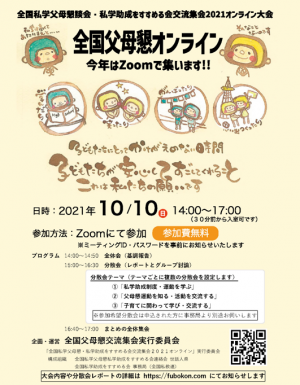 【３】フライヤー・問い合わせ先等（１）リーフレットデータをつくりました。　　にいがた私学教育を守る父母の会のご協力を得て　　（イラストデザインをいただきました）　　リーフレットを作成しました。　Wordファイルにて下半分のデータを改変できるように　テンプレートを作っていますので、告知等にご活用ください。（２）問い合わせ先　事務局への問い合わせは　　　Tel 03(3264)8011[全国私教連]　　　Fax 050-3503-9143
           (↑に送信できない場合は 03(3264)8015[全国私教連])　　　E-Mail info2021@fubokon.com　までお願いします。大会本番までの連絡は https://fubokon.com に随時掲載します。ご確認ください。